Приглашаем учащихся 9-11 принять участие в Дне открытых дверей института Дизайна и технологий Костромского государственного университета, который состоится 29 октября 2022 года в 11-00 по адресу: г. Кострома, ул. Дзержинского, 17 (главный корпус), аудитория 308.В ходе мероприятия учащиеся смогут ближе познакомиться с институтом Дизайна и технологий, увидеть презентацию по направлениям подготовки ИДТ, посетить лаборатории и учебные аудитории. Запланирована встреча с сотрудниками приемной комиссии и заведующими выпускающих кафедр, которые ответят на все интересующие Вас вопросы. В ходе общения абитуриентам представится возможность выбрать направления подготовки для поступления.Серия бесплатных мастер-классов, организованных выпускающими кафедрами ИДТ, позволит учащимся определиться с будущей профессией.См.  рекламный плакат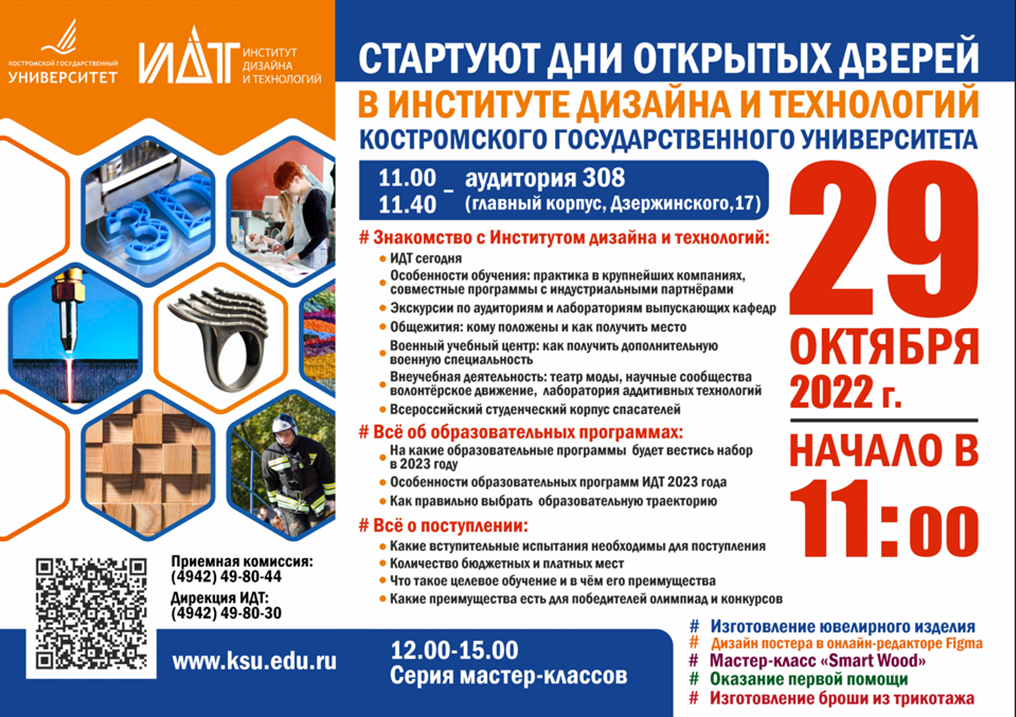 